Mindfulness Outdoor Adventure 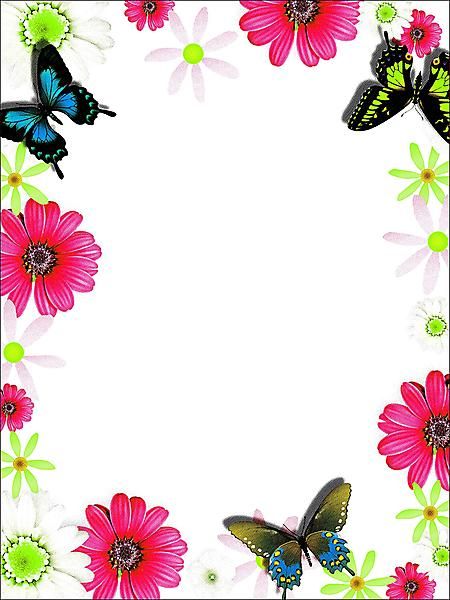 
Go outside in your garden or a local parkTake in a deep breath welcoming the fresh air and notice how that makes you feel throughout your bodyTry touching a flower or a plant, feel each petal or leafWalk mindfully playing close attention to everything.Make sure you walk in silence because you want to notice all those little detailsNotice the bugs or the birds, and the sounds that they makeTake a moment to kneel down and touch the earth, feel the texture is it warm, or cold is the earth moist or dry